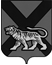 ТЕРРИТОРИАЛЬНАЯ ИЗБИРАТЕЛЬНАЯ КОМИССИЯ ГОРОДА СПАССКА-ДАЛЬНЕГОР Е Ш Е Н И Е27.11.2015			           г. Спасск-Дальний			    № 565/13617 ч. 03 мин.О внесении изменений в решение территориальной избирательной комиссии города Спасска-Дальнего от 20.11.2015 г. № 499/129 «О регистрации уполномоченного представителя по финансовым вопросам, назначенного избирательным объединением Приморским региональным отделением Всероссийской политической партии «ЕДИНАЯ РОССИЯ», выдвинувшим списки кандидатов на досрочных выборах депутатов Думы городского округа Спасск-Дальний седьмого созыва, назначенных на 20 декабря 2015 года»Заслушав сообщение руководителя  Рабочей группы по приему и проверке документов, представляемых избирательными объединениями, кандидатами в территориальную избирательную комиссию города Спасска-Дальнего, Бондаренко Е.Г. о выявленном при проверке документов, представленных на регистрацию списка кандидатов, использовании факсимильной подписи и отсутствии подлинной подписи руководителя избирательного объединения при изготовлении избирательного документа - списка уполномоченных представителей, назначенных избирательным объединением Приморским региональным отделением Всероссийской политической партии «ЕДИНАЯ РОССИЯ», выдвинувшим списки кандидатов на досрочных выборах депутатов Думы городского округа Спасск-Дальний седьмого созыва, в соответствии со статьей 27 Избирательного кодекса Приморского края территориальная избирательная комиссия города Спасск-Дальний,РЕШИЛА: 	1. Внести в ранее принятое решение  территориальной избирательной комиссии города Спасска-Дальнего от 20.11.2015 г. № 499/129 «О регистрации уполномоченного представителя по финансовым вопросам, назначенного избирательным объединением Приморским региональным отделением Всероссийской политической партии «ЕДИНАЯ РОССИЯ», выдвинувшим списки кандидатов на досрочных выборах депутатов Думы городского округа Спасск-Дальний седьмого созыва, назначенных на 20 декабря 2015 года» следующие изменения:	1.1. В пункте 1 решения слово «Зарегистрировать» заменить словами «Отказать в регистрации», слова «Суворову Татьяну Гавриловну» заменить словами «Суворовой Татьяне Гавриловне».	1.2. Пункт 2 решения - исключить.	1.3. Пункт 3 решения дополнить словами «, в Приморское региональное отделение Всероссийской политической партии «ЕДИНАЯ РОССИЯ».	2. Разместить настоящее решение на официальном сайте городского округа Спасск-Дальний в разделе ТИК в информационно-коммуникационной сети «Интернет»Председатель комиссии                                                              С. А. ЧеревиковаСекретарь  комиссии                                                                     Е.Г. Бондаренко